MINISTERIO DE JUSTICIA Y SEGURIDAD PÚBLICA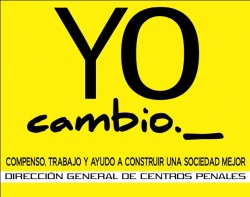 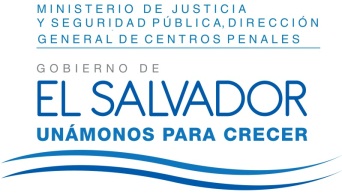 DIRECCIÓN GENERAL DE CENTROS PENALES UNIDAD DE ACCESO A LA INFORMACIÓN PÚBLICA7ª Avenida Norte y Pasaje N° 3 Urbanización Santa Adela Casa N° 1 Sn. Salv.   Tel. 2527-8700       Versión publicaUAIP/OIR/347/2017Vista la solicitud del señor XXXXXXXSSSSSSSSSSXXX con Documento Único de Identidad XXXXXXXXXXSSSSSSSSSSSSSSSSSXXXX, quien solicita: Copia de tarjeta o número de identificación tributaria de Tienda Institucionales.Con el fin de dar cumplimiento a lo solicitado, conforme a los Arts. 1, 2, 3 lit. “a”, “b”, “j” art. 4 lit. “a”, “b”, “c”, “d”, “e”, “f”, “g”  y art. 71 de la Ley de Acceso a la Información Pública, la suscrita RESUELVE De acuerdo con el art. 69 LAIP. Se informa que la Coordinación de Tienda Institucionales no brindo respuesta en el plazo de ley por lo cual no se brinda la información solicitada.Queda expedito el derecho del solicitante de proceder conforme a lo establecido en el art. 82 de la Ley de Acceso a la Información Pública.San Salvador, a las dieciséis horas con treinta y cinco minutos del día dos de octubre de dos mil diecisiete.Licda. Marlene Janeth Cardona AndradeOficial de Información 	MJC/fagc